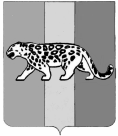 ПРИМОРСКИЙ КРАЙ АДМИНИСТРАЦИЯ  НАДЕЖДИНСКОГО МУНИЦИПАЛЬНОГО РАЙОНАР А С П О Р Я Ж Е Н И Е	с. Вольно-Надеждинское	 О создании рабочей группы по вопросу исчисления арендных и налоговых платежей за земельные участки для субъектов малого и среднего предпринимательства Надеждинского муниципального района В  соответствии с Федеральным законом от 06.10.2003 № 131-ФЗ «Об общих принципах организации местного самоуправления в Российской Федерации», распоряжением Министерства экономического развития Российской Федерации от 14.04.2014 № 26Р-АУ «Об утверждении методических рекомендаций по внедрению проектного управления в органах исполнительной власти», руководствуясь постановлением Администрации Приморского края от 23.12.2016 № 160-па «Об утверждении Положения об управлении проектами в органах исполнительной власти Приморского края», Уставом Надеждинского муниципального района 1. Создать рабочую группу в рамках Совета по вопросам регулирования контрольно-надзорной деятельности при администрации Надеждинского муниципального района и утвердить ее состав (приложение № 1).2. Контроль за исполнением настоящего распоряжения возложить на И.о. главы администрации Надеждинского муниципального района,  руководителя рабочей группы А.В. Султанова.И.о. главы администрации Надеждинского муниципального района	                                               А.В. Султанов							Приложение №1 к распоряжению администрации Надеждинского муниципального района  от                 №  Состав рабочей группы по вопросу исчисления арендных и налоговых платежей за земельные участки для субъектов малого и среднего предпринимательства Надеждинского муниципального района СУЛТАНОВ Александр Валерьевич-И.о. главы  администрации Надеждинского муниципального района, руководитель рабочей группы СЕРЕБРЕННИКОВА  Ольга Георгиевна -заместитель главы администрации Надеждинского муниципального районаЮРКОВА Марина Владимировна-Начальник Управления земельных и имущественных отношений Надеждинского муниципального района ПАК   Юлия Валентиновна-Общественный помощник Уполномоченного по защите прав предпринимателей по Надеждинскому муниципальному району, председатель Общественной организации «Союз предпринимателей «Южноприморский» БОНДАРЧУКДенис Александрович-Генеральный директор ТЦ «Стройматериалы»КОБЗЕВДенис Игоревич-Заместитель генерального директора ООО «Морское снабжение»